Chers Membres Passage de témoin à la tête de la FSA: lors de l’AD qui s’est tenue fin août à Berne, les délégués ont élu un nouveau président et nommé un nouveau Comité fédératif. C’est donc animée d’un nouvel élan que la FSA se tourne vers l’avenir, notamment dans le domaine technique: face au succès de la nouvelle application «MyWay Pro», les anciennes versions «MyWay Classic» et «MyWay Lite» ne seront plus proposées sur l’App Store. La Fédération a par ailleurs pris position sur deux projets mis en consultation par le Conseil fédéral. D’une part, celui de la restructuration de la phase d’essai du vote électronique. La FSA salue la reprise de la phase d’essai et souligne l’importance du vote électronique pour les personnes aveugles et malvoyantes, qui leur permettra d’exercer leurs droits politiques de manière autonome et sans assistance. D’autre part, la FSA s’est aussi prononcée sur le projet consacré à la procédure accélérée en cas de retrait du permis de conduire et voit d’un œil critique les assouplissements prévus. Pour la Fédération, la sécurité routière passe avant tout!Pour en savoir plus, consultez notre Newsletter.Cordialement,
L’équipe de rédactionConsultez le newsletter dans votre navigateurConsultez le newsletter dans votre navigateurLa FSA est titulaire du label de qualité Zewo 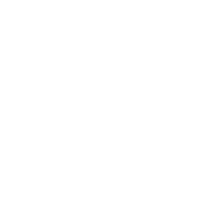 Vous recevez cet e-mail car vous êtes inscrit à la newsletter de la FSA. Si vous ne le souhaitez plus, cliquez sur désabonner.